Margate Middle STEM Magnet SchoolMr. Earnest Toliver, PrincipalSchool Advisory Council Judy Dennis, SAC Co-Chair	                                                                                                                                                                                                                                                                                                                                     August 23, 2018~AGENDA~Call to Order/Pledge						Mrs. D. Moore SAC SecretaryReview SAC Minutes from 5/15/2018			Mrs. D. Moore, SAC Secretary Principal Updates						Mr. E. Toliver, PrincipalSAC 2018-19 Compliance and Membership			Ms. J. DennisSafety/STEM Update						Mr.  R. Daniel, Asst. Principal	MMS Business Partners					Mrs. K. Murray, Asst. Principal	School Activities						Mrs. K. Murray, Asst. PrincipalThe next SAC meeting 9/18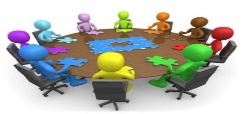 Refreshments provided by Crockett Foundation